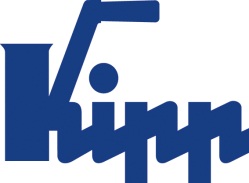 Communiqué de presse 	Sulz am Neckar, avril 2014La manette indexable KIPP prend des couleursUn degré de personnalisation plus élevé avec la manette indexable 2K « KAKADOU » La société HEINRICH KIPP WERK vient d’élargir sa gamme de produits avec la manette indexable 2K « KAKADOU ». Cet élément de manœuvre ergonomique offre une prise en main innovante, une longévité exceptionnelle et s’utilise dans les domaines les plus variés de la construction mécanique et d’équipements. Sur demande, la manette indexable 2K « KAKADOU » est dès à présent disponible en plusieurs couleurs.En dévoilant les nouvelles couleurs de sa manette indexable 2K « KAKADOU », la société HEINRICH KIPP WERK accroît les possibilités de personnalisation sur le lieu de travail. La couleur des éléments de manœuvre ergonomiques peut être assortie aux machines et, de ce fait, les personnaliser. Les couleurs vives de la manette indexable ergonomique 2K « KAKADOU » peuvent en outre permettre de donner des avertissements clairs sur les serrages de sécurité.La manette indexable 2K « KAKADOU » est un élément éprouvé, constitué de deux composants. Le thermoplastique souple de sa zone de préhension assure une prise en main aisée, tandis que sa partie mécanique est constituée d’un composant dur. Sur demande et pour une commande minimale de 500 pièces, le composant dur est dès à présent également disponible en rouge, orange, jaune, vert et bleu. De par leur aspect qualitatif, les versions colorées de la manette indexable 2K « KAKADOU » constituent une valorisation durable du programme global de la société KIPP.Caractères avec espaces :Headline :	81 caractèresPre-head :	44 caractèresTexte :	1 415 caractèresTotal :	1 540 caractèresHEINRICH KIPP WERK KGPatrick KargolParc Silic Bât. Kentia14-16 Avenue du Québec • BP 70991961 Courtaboeuf CedexTéléphone : +33 1 69 75 14-15Mail : patrick.kargol@kipp.frInformations complémentaires et photos de presseDisponibles sur www.kipp.com, Pays : France, Rubrique : Actualités/Communiqués de pressePhoto	La manette indexable KIPP prend des couleursPhoto : KIPP 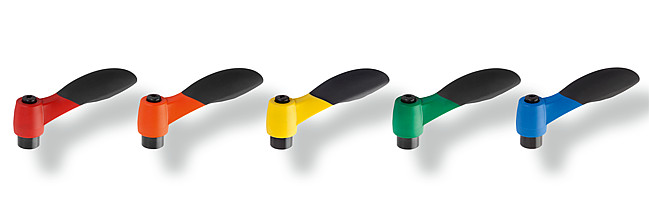 Fichier image : KIPP_Klemmhebel_2K_KAKADU_Farbvarianten.jpg